Executive Director, Interventional Studies, EURef: PSL4098							 	 Attractive SalaryEU						 		  	        Commensurate with experienceYour chance to join the most innovative, forward thinking and flexible global CRODo you wish to play a key role in shaping the direction of a first in class Late Phase business?Do you bring a high level of credibility and industry recognition for your Interventional Studies expertise?Does your ambition and desire for success match that of our client?Our client is a successful leading global CRO, a company that has enjoyed a sustained period of growth, success and unparalleled achievement.  This has been driven by a unique business model, with deep technical, scientific and therapeutic expertise and the desire to constantly deliver solutions of the highest quality, through their people, constant innovation and customer focus. They have an inspiring leadership team that motivates others. Our client currently operates:Across all phases of clinical development, Phase I - IVAcross all therapeutic areas, with deep therapeutic expertiseProviding global full services or stand-alone services as requiredDelivering global solutions with a presence in over 70 offices in 40 countriesCombining global, international and local operating and scientific expertiseAs Executive Director, Interventional Studies you will play a key role in growing and further developing the EU Interventional Studies group within the Late Phase business unit. You will bring a high level of credibility with the ability to work closely with customers, and help to create a vision for a world leading Interventional Studies team. You will be expected to provide scientific, business development and commercial expertise, defining new service offerings that will create a competitive advantage.Reporting to the Head of the Late Phase business unit, your expertise will include:Interventional studiesPhase IIIb/IV clinical trialsComparator studiesKnowledge or regulatory environment relevant to Interventional studiesReal world evidenceAs Executive Director, Interventional Studies you will be expected to exhibit excellent strategic vision and communication skills, outstanding customer focus and the ability to drive growth.  As a key member of the leadership team you will be required to reflect, complement and enhance the company culture, vision and passion.This is an extremely visible role, with tremendous opportunity to success within a highly ethical and innovative business. Corporate growth and success will be mirrored by your own personal and professional growth within this career shaping role.If you are interested in this role, please visit our website www.pharma-search.co.uk  or telephone Dr. Grant Coren in strictest confidence on +44 (0) 1442 345 340.  Alternatively, please send your CV / Resume to grant@pharma-search.co.uk.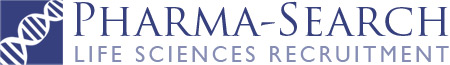 